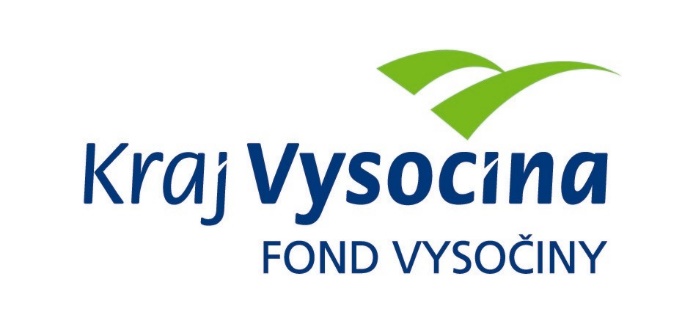 FOND VYSOČINYVýzva k předkládání projektůvyhlášená v souladu se Statutem účelového Fondu Vysočiny  1) Název programu:DOBROVOLNICTVÍ 2020 Program na podporu projektů v oblasti dobrovolnictví a neformální pomoci osobám závislým na pomoci jiné osoby v Kraji Vysočina2) Celkový objem finančních prostředků: 3 100 000 Kč3) Vazba programu na Strategii rozvoje Kraje Vysočina:Prioritní oblast 2: Kvalitní a dostupné veřejné služby Opatření 2.4: Služby sociální péče4) Účel programu:	Účelem poskytnutých finančních prostředků je podpora dobrovolnických center, případně dobrovolnických center rozšířených o neformální pomoc osobám závislým na pomoci jiné osoby, a to z důvodu zajištění fungování funkční sítě dobrovolnických center v Kraji Vysočina.  5) Popis a rozsah programu:K naplňování účelu programu jsou podporovány následující aktivity:vyhledávání, příprava a koordinace práce dobrovolníků v rozsahu minimálně 1 500 dobrovolnických hodin, kteří jsou vysíláni alespoň do třech registrovaných sociálních služeb k výkonu dobrovolnické práce v sociální oblasti, popř. ve zdravotnických zařízeních a to včetně případného koordinování neformální pomoci osobám závislým na pomoci jiné osoby.6) Příjemci dotace:Spolky, ústavy a nadace ve smyslu zákona č. 89/2012 Sb., občanský zákoník působící v sociální oblasti,Církevní právnické osoby podle zákona č. 3/2002 Sb. o církvích, náboženském vyznání a náboženských společnostech působící v sociální oblasti,Obecně prospěšné společnosti založené dle zákona č. 248/1995 Sb., o obecně prospěšných společnostech působící v sociální oblasti,Žadatel musí realizovat projekt dobrovolnického centra alespoň od 1. 1. 2017. Provoz dobrovolnického centra musí být zajištěn od 1. 1. 2020 do 31. 12. 2020. V projektu dobrovolnického centra bylo v rámci uplynulého kalendářního roku před podáním žádosti zajištěno alespoň 1 500 dobrovolnických hodin (nejedná se o dobrovolníky z jednorázové pomoci při organizaci sbírek).7) Lokalizace projektů:Kraj Vysočina8) Uznatelné a neuznatelné náklady:Vynaložené náklady musí být nezbytné pro uskutečnění projektu a musí odpovídat zásadám zdravého finančního řízení, zvláště efektivnosti a hospodárnosti.Náklady musí být prokazatelně vynaloženy během realizace projektu a musí být doloženy účetními doklady.Projekt popsaný v žádosti se musí skládat pouze z uznatelných nákladů. V případě, že obsahem žádosti budou i neuznatelné náklady popsané níže, bude žádost vyřazena z dalšího hodnocení z důvodu administrativního nesouladu. Mezi neuznatelné náklady patří: platby daní a poplatků státnímu rozpočtu, daň z přidané hodnoty (platí pro plátce DPH, pokud má u zdanitelných plnění přijatých v souvislosti s financováním daného projektu nárok na odpočet daně z přidané hodnoty – v plné výši nebo krácený nebo v poměrné výši), platby daní a poplatků krajům, obcím a státním fondům,alkohol a tabákové výrobky,náklady na nákup věcí osobní potřebyúhrada úvěrů a půjček, penále, pokuty, náhrady škod a manka, náklady na právní spory, náklady na publicitu, dotace a dary, náklady na pohoštění, členské příspěvky v mezinárodních institucích,rekondiční pobyty určené pouze pro zaměstnance,výkony zdravotnických pracovníků hrazených zdravotními pojišťovnami,pořízení dlouhodobého hmotného a nehmotného majetkuMezi uznatelné náklady patří: platy zaměstnanců v pracovním poměru vč. povinného pojistného placeného zaměstnavatelem, ostatní osobní výdaje (dohoda o provedení práce, dohoda o pracovní činnosti) vč. povinného pojistného placeného zaměstnavatelem, cestovné, pohonné hmoty a maziva, nákupy materiálu (vč. nákupu materiálu - kancelářské potřeby, drobného hmotného dlouhodobého majetku), nákup vody, paliv a energie, opravy a udržování, ostatní nákupy jinde nezařazené, nákup služeb (vč. nájemného, služeb elektronických komunikací, konzultačních, poradenských a právních služeb, školení, poštovní služby).Vymezení neuznatelných a uznatelných nákladů vychází z definic jednotlivých položek druhového třídění rozpočtové skladby uvedených ve vyhlášce Ministerstva financí 
č. 323/2002 Sb., o rozpočtové skladbě.9) Kritéria pro hodnocení žádostiU všech doručených žádostí bude provedena kontrola administrativního souladu žádosti se všemi podmínkami uvedenými ve výzvě.Všechny žádosti, jež budou v souladu se všemi podmínkami uvedenými ve výzvě, obdrží podporu. O přiznání dotace konkrétním žadatelům rozhoduje příslušný orgán kraje. O poskytnutí dotace v rámci programu bude rozhodnuto nejpozději do 31. 3. 2020 a tato informace bude zveřejněna na webových stránkách Fondu Vysočiny (www.fondvysociny.cz) – odkaz „Vyhodnocené programy“ nejpozději do 30 dnů od tohoto rozhodnutí. Žadatelé, kterým nebude poskytnuta podpora, budou informováni garantem prostřednictvím e-mailu uvedeného v žádosti.10) Minimální a maximální výše dotace:Minimální výše dotace požadované v Žádosti o poskytnutí dotace na jeden projekt je 10 000 Kč, maximální výše dotace požadované na jeden projekt je 450 000 Kč. Výše dotace na jeden projekt je stanovena jako součin předpokládaného počtu hodin dobrovolnické práce uvedeného v Žádosti o poskytnutí dotace a částky 70 Kč za hodinu. V případě, že součet požadovaných dotací od všech žadatelů bude převyšovat alokaci programu, bude poskytnutá dotace poměrně snížena v částce za hodinu zajištěné dobrovolnické služby. 11) Minimální podíl příjemce dotace:0 % celkových nákladů projektu12) Časový harmonogram realizace projektu:Projekt může být zahájen nejdříve 1. 1. 2020 a ukončen nejpozději do 31. 12. 2020. Pouze v tomto období mohou vznikat uznatelné náklady projektu a musí být také uhrazeny vyjma uznatelných nákladů uvedených v bodě 8) Výzvy u písm. a) a b), které musí být vyúčtovány, uhrazeny a promítnuty v účetnictví Příjemce nejpozději do 20. 1. 2021. 13) Platební podmínkyFinanční prostředky budou poskytnuty na základě smlouvy o poskytnutí dotace, v níž budou podrobněji stanoveny podmínky čerpání finančních prostředků, způsob a termín předložení závěrečné zprávy a finančního vypořádání dotace. Vzor smlouvy o poskytnutí dotace je k dispozici na www.fondvysociny.cz. Dotace bude poskytnuta nejpozději do 30 kalendářních dnů od podpisu smlouvy o poskytnutí dotace oběma smluvními stranami.Pokud nebude bez závažného důvodu podepsána smlouva žadatelem do 30 dnů od jejího obdržení, ztrácí žadatel automaticky nárok na poskytnutí dotace.Dotace nemůže být v průběhu realizace převedena na jiný subjekt. Rovněž nebude umožněno měnit zásadním způsobem zaměření podpořeného projektu. Souběh dotace z několika programů Fondu Vysočiny či dalších dotačních titulů na realizaci jednoho projektu není možný. Příjemce nesmí majetek podpořený z poskytnuté dotace po dobu tří let od nabytí platnosti smlouvy o poskytnutí dotace převést na jinou osobu. Po stejnou dobu nesmí Příjemce majetek či jeho část podpořenou z dotace prodat, pronajmout či darovat bez vědomí a předchozího písemného souhlasu Kraje.14) Termíny a podmínky podání žádosti o dotaci:Žadatelé o podporu projektů musí předložit kompletně vyplněnou Žádost o poskytnutí dotace na předepsaném formuláři. Žádost musí být vyplněna v počítači nikoliv rukou.Formulář žádosti je umístěn na internetové adrese www.fondvysociny.cz, kde lze najít i návod pro práci s elektronickými formuláři.    Způsob podání žádosti:Po finálním vyplnění elektronického formuláře žádosti je nutné odeslat data z formuláře pomocí ikonky „Odeslat data z formuláře a získat kód el. žádosti“, kterou najdete na první straně formuláře a je určená k překlopení dat z formuláře do elektronické databáze kraje. Pro tento úkon je nutné mít počítač připojen k internetu. Po odeslání dat bude vygenerován „Kód elektronické žádosti“, který se automaticky doplní do žádosti. Pokud po doplnění el. kódu do formuláře byly ve formuláři prováděny ještě nějaké úpravy, je nutné získat nový kód stejným způsobem. Po doplnění „Kódu elektronické žádosti“ je následně nutné žádost vytisknout  papírově, popřípadě do formátu PDF a odeslat ji na krajský úřad podle jedné z uvedených variant: Varianta 1 – „Papírové podání žádosti“Žádosti zpracované v jednom vyhotovení včetně dokladů nutných k posouzení žádosti se přijímají osobně prostřednictvím podatelny Krajského úřadu Kraje Vysočina, Žižkova 57, 587 33 Jihlava nebo poštou v termínu od 13. 1. 2020 do 24. 1. 2020 (rozhodující je datum doručení na podatelnu Krajského úřadu Kraje Vysočina dle podacího razítka. Za podání v termínu v poslední den lhůty se považuje i den předání poštovní službě). Žádosti budou předloženy v zalepené obálce označené: Fond Vysočiny, Program „DOBROVOLNICTVÍ 2020“. Varianta 2 – „Elektronické podání žádosti prostřednictvím e-mailu“Originál formuláře žádosti bude odeslán v termínu od 13. 1. 2020 do 24. 1. 2020 e-mailem na adresu podatelny KrÚ posta@kr-vysocina.cz včetně dokladů nutných k posouzení žádosti. Za originál elektronicky vyplněné žádosti se považuje elektronicky podepsaný formulář žádosti či e-mail podepsaný zaručeným elektronickým podpisem, jež obsahuje vyplněný formulář žádosti. Doklady, které je třeba doložit v originále či úředně ověřené kopii a vznikly v listinné podobě, musí být konvertovány v souladu se zákonem č. 300/2008 Sb., o elektronických úkonech a autorizované konverzi dokumentů.  Do předmětu zprávy napište: Fond Vysočiny, Program „DOBROVOLNICTVÍ 2020“. V případě podání žádosti prostřednictvím e-mailu je nutné respektovat požadavky na elektronická podání Krajského úřadu Kraje Vysočina, uvedené na adrese http://www.kr-vysocina.cz/podatelna-krajskeho-uradu-kraje-vysocina/d-4032052/p1=2052. Varianta 3 – „Elektronické podání žádosti prostřednictvím datové schránky“Formulář bude odeslán z datové schránky žadatele nebo osoby oprávněné za žadatele jednat na základě plné moci v termínu od 13. 1. 2020 do 24. 1. 2020 na adresu datové schránky Kraje Vysočina (ksab3eu) včetně dokladů nutných k posouzení žádosti. Doklady, které je třeba doložit v originále či úředně ověřené kopii, musí být konvertovány v souladu se zákonem č. 300/2008 Sb., o elektronických úkonech a autorizované konverzi dokumentů. V případě podání žádosti prostřednictvím datové schránky není třeba formulář podepsat zaručeným elektronickým podpisem (kvalifikovaným certifikátem), s výjimkou případů, kdy zákon, jiný právní předpis, vnitřní předpis žadatele nebo obdobný dokument vyžaduje ověřený podpis, nebo současně podpisy více osob (např. členů statutárního orgánu). Do předmětu zprávy napište: Fond Vysočiny, Program „DOBROVOLNICTVÍ 2020“.15) Doklady nutné k posouzení žádosti:Kopie dokladu o právní subjektivitě žadatele, kterým je výpis z registru osob obsahující název žadatele, sídlo žadatele, IČO a statutární orgán žadatele (jméno osoby či osob oprávněných jednat jménem žadatele). Výpis nesmí být starší 90 dnů před podáním žádosti. Tento výpis lze získat na jakékoliv pobočce České pošty či CZECHPOINTU.Za relevantní doklad o právní subjektivitě je pro účely podání žádosti o dotaci z Fondu Vysočiny považován i elektronicky podepsaný výpis z veřejného rejstříku z webu justice.cz (žadatel tento výpis získá po zadání IČO ve vyhledávání 
a následně po kliknutí na výpis platných vytiskne PDF verzi výpisu) nebo z webu www.rzp.cz, pokud obsahuje výše uvedené identifikační údaje žadatele. Žadatel doloží vytištěný obraz elektronického dokumentu PDF. Elektronický podpis nesmí být starší 90 dnů před podáním žádosti.V případě, že doklad o právní subjektivitě nebude ani po výzvě k doplnění obsahovat požadované údaje o žadateli uvedené výše, bude žádost žadatele vyřazena z dalšího hodnocení.Doložení náležitostí dle zákona č. 250/2000 Sb., o rozpočtových pravidlech územních rozpočtů – viz samostatný formulář, který je zveřejněn se žádostí 
o poskytnutí dotace. Tyto náležitosti dokládají všechny právnické osoby.Bližší popis aktivit žadatele - viz samostatný formulář, který je zveřejněn se žádostí o poskytnutí dotace.16) Odpovědnost za realizaci podpory (garant programu):Garantem programu je odbor sociálních věcí, Krajský úřad Kraje Vysočina, Žižkova 57, Jihlava, 587 33.Průběžné informace ke zpracování projektů bude poskytovat odbor sociálních věcí, oddělení sociální ochrany a prevence, Mgr. Monika Beranová, tel. 564 602 845, e-mail: beranova.m@kr-vysocina.cz. Před finálním podáním žádosti je možné si nechat žádost zkontrolovat výše uvedenou osobou, můžete se tak vyhnout případnému vyřazení žádosti z hlediska administrativního pochybení.17) Závěrečná ustanoveníŽadatelé budou garantem programu vyzváni pouze k doplnění chybějících dokladů nutných k posouzení žádosti uvedených v bodě 15) výzvy a to prostřednictvím e-mailu uvedeného v žádosti. Žádost, která nesplňuje ostatní formální náležitosti dle podmínek výzvy (např. překročení maximální výše požadované dotace) nebo bude zaslána mimo termín vymezený pro podávání žádostí, bude z hodnocení vyřazena. Podpora z Fondu Vysočiny nepředstavuje nárokový příspěvek, nejde ani o správní řízení.